932 Ward Avenue, 6th floor, Honolulu, Hawaii 96814  Phone (808)535-5555 Fax (808)535-5556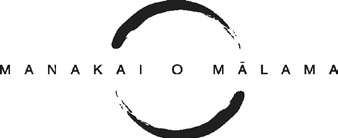 INTEGRATIVE HEALTHCARE GROUP & REHABILITAT ION CENTERPlease provide the following information completely, to the best of your ability, so that we can provide you with the best service possible in all aspects of your treatment at our facility. Thank you.PERSONAL INFORMATIONLast Name  	M.I.  	 First Name 	_________Address______________________________________________ City_________________ State_________ Zip Code_ 	__________Home #  	 Work #  	Cell #  	__________Gender   Male Female	Date of Birth                                Marital Status:                             SS #  	_                                    Occupation  	 Employer _______________________________________________________***************************************************************************************************************************************EMERGENCY CONTACT INFORMATION:Name:  	 Phone #: 	_Relationship: 	______Name:  	 Phone #: 	_Relationship: ________________________________***************************************************************************************************************************************INSURANCE INFORMATIONPrimary Ins.  	 Secondary Ins.  	_______Insured Name: 	Insured Name: ____________________________________________Relationship:  	D.O.B:  	Relationship:  	 D.O.B: ________________Subscriber #  	Subscriber #________________________________________________***************************************************************************************************************************************Referred By: _________________________________________________ Primary Dr.:                                                                     	  *************************************************************************************************************************************** W/C Injury      NF Injury     TPL Injury            Insurance  	_____  Date of Injury  	 Claim #  	________Adjuster  	Phone #  	 Ext.  	_________Attorney Name  	 Phone #  	_______I understand and agree that health and accident insurance policies are in agreement between an insurance carrier and myself. I authorize payment from my insurance carrier to be sent directly to this office with the understanding that all monies will be credited to my account upon receipt. However, I clearly understand and agree that monies rendered to me are charged directly to me and that I am personally responsible for payment. Furthermore, If my insurance carrier denies payment of my services, or I exceed maximum allowable benefits, I agree to pay all outstanding bills. I also understand that if I suspend or terminate my care that fees for professional services rendered to me will be immediately due and payable. In the event of default I promise to pay legal interest on the indebtedness together with any collection cost and reasonable attorney fees as may be required to effect collection. There will be a $25 processing fee for all returned checks.Signature 	Date 	932 Ward Avenue, 6th floor, Honolulu, Hawaii 96814  Phone (808)535-5555 Fax (808)535-5556						INTEGRATIVE HEALTHCARE GROUP & REHABILITAT ION CENTER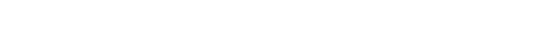 Dear Patient,We would like to thank you for your confidence in and support of our clinic, and the emerging field of integrative healthcare. It is your support and commitment that has allowed us to flourish and to provide you and our community with the highest quality integrative healthcare. We hope that Manakai '0 Malama will continue to be your partner in health for years to come.We are always looking at ways to improve our performance and we welcome your feedback as a way to direct our efforts.We would like to take this opportunity to review our cancellation policy. Your visits are a crucial part of your treatment plan and recovery process. Your individual treatment plan is also designed for your maximum benefit. By missing an appointment or by arriving late and reducing your treatment time you may interrupt the healing process. We do understand that the unexpected happens, and that injury or illness may cause forgetfulness, 'bad days,' etc. To come in for treatment may be the best antidote for those ‘bad days’. We ask for your consideration of the following simple guidelines:	Late Arrival - Please call if you expect to arrive more than 10 minutes late for an appointment. Our practitioners will do their best to accommodate you if they can do so without disrupting another patients' care.  If you are more than 15 minutes late your appointment may be rescheduled and you may be charged a missed appointment fee.     Initial_____________	Appointment Cancellations - If you need to cancel an appointment, please give us 48 hours’ notice. This allows us to reassign that time slot and reschedule your treatment as needed.  Appointments rescheduled within 48 hours may be subject to a reschedule fee of $25.  Initial_______________Missed Appointments - If you miss 3 appointments without cause or notification we do reserve the right to suspend your treatment.  If you do not show up for a scheduled appointment you may be charged a $50 missed appointment fee for the visit.  Initial ____________By abiding by these guidelines you can help us maximize our efficiency and your service delivery. On our part, we will continue to make every effort to stay on schedule, to ensure wait times are short, and to offer you the highest quality healthcare.Mahalo from all of us at Manakai 'O Malama.I have read the above and agree to make every effort to abide by these guidelines in the future.Patient Name:  		 Patient signature: 	Date:  	HAWAII PRIVACY OF HEALTH CARE INFORMATION LAW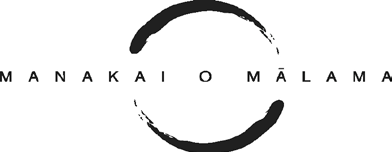 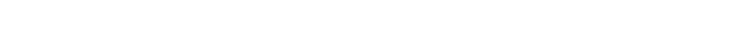 INTEGRATIVE HEALTHCARE GROUP & REHABILITATION CENTER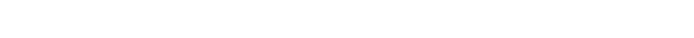 In accordance with the American Medical Association Code of Ethics, we believe that the patient-physician relationship is based on trust and confidentiality of communication. The free and uninhibited disclosures of personal information within this relationship are the cornerstone of good medical care.The privacy of your medical records is of the utmost importance to our staff and us. We have therefore taken measures to ensure that your medical records receive the highest level of confidentiality and security. This office adheres to the following procedures to ensure protection of your private medical records.•	Our office staff has received education and training regarding the use and handling of patients protected health information.•	Your records are secured in this office.•	Access to office keys is limited to our doctors, staff, and bonded cleaning crew.•	Access to electronic information is only released as required or permitted by state of federal law.AUTHORIZATION TO DISCLOSE PROTECTED HEALTH INFORMATION(Patient, parent or legal guardian), hereby authorize Manakai 0 Malama IntegrativeHealthcare Group to disclose health information, including copies or summaries of medical records for 	to:(Name of patient)a.	Any health insurance plan or company that provides insurance coverage for the purpose of payment of charges,b.	Any insurance company that provides liability insurance coverage for Ira Zunin, MD,       Christopher Acree, PA for the purpose of evaluating the treatment rendered orc.	Any health care provider that has referred the patient to this office for care, for the purposes of coordination of medical care.This authorization shall cover the period of time from my first visit to my last visit. I understand that I can revoke this authorization at any time. This authorization shall end two years after the date of my last visit.Signature	Date*******************************************************************************************************************************MEDICAL INFORMATION RELEASEI hereby authorize the staff of Manakai O Malama to release my confidential medical information to the following: Name  	 Relationship  	 Phone#_ _________________Signature	DatePre-appointment QuestionnaireWhat is the main reason for your appointment today?Is this due to (circle one):  Auto Accident    Work Injury    Other Cause    Unknown    IllnessAre your symptoms:  Improving    Getting Worse   Staying the Same   Come and Goes Activities that aggravate:  Standing   Walking   Sitting	  Lying  Bending   Lifting   Twisting           Coughing  ____________         Have you seen another health care provider for this problem?  No	 Yes ___________________When: _________________________________  Diagnosis:___________________________________________Is there anything you would like to work on to improve your health?Please respond if you have one of the following conditions:Have you been to the emergency room, hospital or any other provider since your last visit? If yes, please explain:Have you been diagnosed with any of the following since your last visit? If yes, please check:Are you experiencing any of the following? LifestyleAlcoholCaffeineExerciseSmokingBirth controlMedication adherenceAre there any changes to your family medical history? For example, if a family member has received a new diagnosis, we can update your family history to reflect any changes since your last visit.Have you recently developed an allergy to any of your medications? If yes, please describe below.Do you have any end-of-life care plans or preferences? If yes, please bring a copy of relevant documents to your upcoming visit (e.g., your advance directive, power of attorney and health care proxy). If not, would you like to discuss your preferences?Disease Prevention Screening: Sleep ApneaSkin CancerColon Cancer- Adults over 50WomenWomen Over 40Women Over 65Diabetes Management:Do you have any other concerns? If yes, please describe below.High CholesterolProblems with medication(s)?     No      Yes      N/A      DiabetesProblems with medication(s)?     No      Yes      N/A      Most recent home glucose readings:High Blood PressureProblems with medication(s)?     No      Yes      N/A      Most recent home blood pressure readings:DepressionProblems with medication(s)?     No      Yes      N/A      Any suicidal thoughts?                No      Yes      N/A        Cardiac Murmurs Abnormal EKG Sleep Apnea  Diabetes Hypertension Angina Pectoris Coronary Artery Disease  Mitral Valve disorder Tricuspid valve disorder Pulmonary valve disorder Atrial-Fib Atrial-Flutter Heart Failure Cardiomegaly Fever Chills Headache  Runny nose  Weight loss/gain  Sleep disturbance* Loss of Appetite Sore Throat Malaise/Fatigue* Excessive thirst Eye pain Eye Redness  Double vision Vision Loss Blurred Vision Ear Pain Hearing loss Ear Drainage Swallowing pain Chest Pain* Palpitations* Poor Circulation Swelling/Edema  Pain in Limb * Shortness of breath Cough Breathing discomfort  Blood in sputum Wheezing Abdominal Pain Nausea/ Vomiting  Heartburn Bloating Black/Bloody stool Loose stool Constipation  Pain w/ urination Difficulty urinating Blood in urine Frequent/Urgent urination Impotence Irregular menses Neck pain/stiffness Back pain Muscle aches  Swollen joints Muscle Stiffness Joint pain Bruising Muscle weakness Rash Boils Lesions/Moles Changing mole(s) Sun Sensitivity Tingling Poor balance Falling Numbness Fainting Heat/cold Intolerance  Speech Difficulty Weakness Depression Anxiety Fear Loss of Interest Suicidal ThoughtsHow often do you have a drink containing alcohol?  Never      Monthly or less  2-4 times per month      2-3 times per week      4 or more times per week How often do you have six or more drinks on one occasion? Never      Less than monthly      Monthly      Weekly      Daily or almost dailyDo you consume any caffeine?     No      Yes: How often? 		           How much?Do you exercise?     No      Yes: How often? 			           How long?Do you smoke?     No      Yes: How often? 			           How much?Do you use any form of birth control?     No      Yes: What method? Do you have trouble taking any of your medications?     No      Yes: Describe. Has anyone told you that you snore loudly or stop breathing when asleep?   No   Snoring loudly (heard from another room)     Stop Breathing 		           When did you last have a full-body skin cancer check by a medical professional?     I don’t know Month/Year___________	           Have you had a colonoscopy or other colon cancer screening?     No      Yes: When? 		           When was your last PAP smear?     I don’t know      Month/Year___________		Have you had a mammogram?     No       Month/Year___________Have you had a bone density test?     No       Month/Year___________When did you last have your diabetic bloodwork done?     I don’t know       Month/Year___________When did you last visit your eye doctor?  Never    I don’t know       Month/Year___________ When did you last visit your podiatrist?  Never    I don’t know       Month/Year___________ 